Obec Tetov, Tetov 22, 533 16 Vápno u Přelouče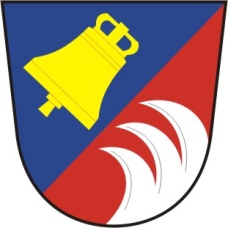 Starostka obce Tetov Vás zve na Zasedání zastupitelstva obce Tetov č. 1/2020, konané dne 27.1. 2020  od 17.00 hod. v zasedací místnosti OÚProgram:                    1. Zahájení                   2. Ověření zápisu z minulé schůze OZ                     3. projednání a schválení návrhu rozpočtu na rok 2020                   4. rozpočtové opatření č.3/2019                   5. projednání a schválení žádosti TJ SK Tetov                   6. informace o rozhodnutí  poskytnutí finančních prostředků ( DČOV)                   7. diskuse, různé                   8. návrh usnesení                 9. závěr                                                                                                   Ivana Rajnetová                                                                                                   Starostka obce Vyvěšeno  :  20.1.2020Sejmuto :      28. 1. 2020